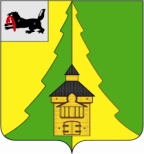 Российская Федерация	Иркутская область	Нижнеилимский муниципальный район	АДМИНИСТРАЦИЯ			ПОСТАНОВЛЕНИЕОт « 09»  _04__ 2020г.  №_273   	г. Железногорск-Илимский«Об установлении расходных обязательств муниципального образования «Нижнеилимский район»на софинансирование капитальных вложений в объекты муниципальной собственности, которые осуществляются из местных бюджетов, в целях реализации мероприятий по строительству, реконструкции образовательных организаций (строительство образовательного комплекса школа на 60 учащихся и детский сад на 20 мест в п.Соцгородок)»В соответствии со статьей 86 Бюджетного кодекса Российской Федерации, Федеральным законом от 06.10.2003г. № 131-ФЗ «Об общих принципах организации местного самоуправления в Российской Федерации, Положением о предоставлении и расходовании субсидий из областного бюджета местным бюджетам на софинансирование капитальных вложений в объекты муниципальной собственности, которые осуществляются из местных бюджетов, в целях реализации мероприятий по строительству, реконструкции образовательных организаций, в том числе выполнению проектных и изыскательских работ, утвержденным Постановлением Правительства Иркутской области от 11.05.2016г. № 265-пп, рукодствуясь статьей 8 Устава муниципального образования «Нижнеилимский район», администрация Нижнеилимского муниципального районаПОСТАНОВЛЯЕТ        1. Установить расходные обязательства муниципального образования «Нижнеилимский район» на софинансирование капитальных вложений в объекты муниципальной собственности, которые осуществляются из местных бюджетов, в целях реализации мероприятий по строительству, реконструкции образовательных организаций (школа на 60 учащихся и детский сад на 20 мест в п.Соцгородок) (далее – расходные обязательства) и включить их в реестр расходных обязательств администрации Нижнеилимского муниципального района.       2. Осуществлять финансовое обеспечение расходных обязательств за счет и в пределах средств субсидий на софинансирование капитальных вложений в объекты муниципальной собственности, которые осуществляются из местных бюджетов, в целях реализации мероприятий по строительству, реконструкции образовательных организаций (далее – субсидия) на указанные цели на соответствующий финансовый год.      3. Объем субсидии определяется Соглашением о предоставлении субсидии местному бюджету из областного бюджета, заключенным между муниципальным образованием «Нижнеилимский район» и министерством строительства, дорожного хозяйства Иркутской области от 06 февраля 2020г. № 05-59-42/20-59.       4.Органом администрации Нижнеилимского муниципального района, ответственным за осуществление мероприятий по строительству образовательных организаций в муниципальном образовании «Нижнеилимский район», определить отдел архитектуры и градостроительства администрации Нижнеилимского муниципального района.       5.Отделу архитектуры и градостроительства администрации Нижнеилимского муниципального района:1) обеспечить целевое использование средств субсидий;    2) предоставлять своевременно и в полном объеме отчеты, установленные Соглашением с министерством строительства, дорожного хозяйства Иркутской области.     6.Отделу бухгалтерского учета и отчетности администрации Нижнеилимского муниципального района осуществлять учет расходования средств субсидий.     7. Настоящее постановление подлежит официальному опубликованию в периодическом печатном издании «Вестник Думы и администрации Нижнеилимского муниципального района», размещению на официальном сайте администрации Нижнеилимского муниципального района.     8. Контроль за исполнением настоящего постановления возложить на заместителя мэра по жилищной политике, градостроительству, энергетике, транспорту и связи Цвейгарта В.В.                Мэр района	М.С. РомановРассылка: в дело, Сибриной С.Е., отдел Г и А, ФУ      Ратненко М.Н. 31952